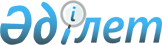 О проекте Закона Республики Казахстан "О внесении дополнений и изменений в Уголовный, Уголовно-процессуальный кодексы Республики Казахстан и Кодекс Республики Казахстан об административных правонарушениях по вопросам
упрощения процедур расследования уголовных дел и декриминализации некоторых составов преступлений"Постановление Правительства Республики Казахстан от 23 января 2004 года N 70      Правительство Республики Казахстан постановляет: 

      Внести на рассмотрение Мажилиса Парламента Республики Казахстан проект Закона Республики Казахстан "О внесении дополнений и изменений в Уголовный, Уголовно-процессуальный кодексы Республики Казахстан и Кодекс Республики Казахстан об административных правонарушениях по вопросам упрощения процедур расследования уголовных дел и декриминализации некоторых составов преступлений".       Премьер-Министр 

      Республики Казахстан 

      Проект   

      Закон Республики Казахстан  О внесении дополнений и изменений в Уголовный, 

Уголовно-процессуальный кодексы Республики Казахстан и 

Кодекс Республики Казахстан об административных правонарушениях 

по вопросам упрощения процедур расследования уголовных дел 

и декриминализации некоторых составов преступлений       Внести дополнения и изменения в следующие законодательные акты Республики Казахстан: 



             1. В Уголовный кодекс Республики Казахстан от 16 июля 1997 г. (Ведомости Парламента Республики Казахстан, 1997 г., N 15-16, ст. 211; 1998 г., N 16, ст. 219; N 17-18, ст. 225; 1999 г., N 20, ст. 721; N 21, ст. 774; 2000 г., N 6, ст. 141; 2001 г., N 8, ст. 53, 54; 2002 г., N 4, ст. 32, 33; N 10, ст. 106; N 17, ст. 155; N 23-24, ст. 192; 2003 г., N 15, ст. 137; N 18, ст. 142): 

      1) часть третью статьи 48 дополнить предложением следующего содержания: 

      "Лицам, впервые совершившим преступления, за исключением тяжких преступлений против личности и особо тяжких преступлений, достигшим к моменту вынесения приговора шестидесятилетнего возраста, лишение свободы не назначается."; 

      2) дополнить статьей 60-1 следующего содержания: 

      "Статья 60-1. Назначение наказания в случае заключения акта 

                    о согласии с объемом предъявленного обвинения 

      При заключении акта между прокурором и обвиняемым о согласии последнего с объемом предъявленного обвинения, суд не вправе назначить более строгое наказание, чем предложено прокурором. При совершении тяжкого и особо тяжкого преступления против личности заключение соглашения о согласии с объемом предъявленного обвинения не применяется."; 

      3) статью 62 дополнить частью 3-1 следующего содержания: 

      "3-1. Время содержания под домашним арестом до вступления приговора в законную силу засчитывается в срок наказания в виде лишения свободы, ареста из расчета два дня за один день, в виде ограничения свободы - один день за один день, исправительных работ и ограничения по военной службе - один день за два дня, а в срок наказания в виде привлечения к общественным работам из расчета - один день содержания под домашним арестом за два часа общественных работ."; 

      4) в статье 79: 

      подпункт д) части первой исключить; 

      часть шестую исключить; 

      5) статью 81 изложить в следующей редакции: 

      "Статья 81. Освобождение несовершеннолетних от уголовной 

                  ответственности и наказания 

      1. Несовершеннолетний, совершивший преступление небольшой тяжести либо впервые совершивший преступление средней тяжести, может быть освобожден судом от уголовной ответственности, если установлено, что его исправление возможно без привлечения к уголовной ответственности. При этом к нему могут быть применены принудительные меры воспитательного воздействия, предусмотренные статьей 82 настоящего Кодекса. 

      2. Несовершеннолетний, впервые осужденный за совершение преступления небольшой или средней тяжести, может быть освобожден судом от наказания, если будет признано, что его исправление может быть достигнуто путем применения принудительных мер воспитательного воздействия, предусмотренных статьей 82 настоящего Кодекса."; 

      6) в статье 84: 

      в подпункте а) слово "трети" заменить словом "четвертой"; 

      в подпункте б) слово "половины" заменить словами "одной трети"; 

      в подпункте в): 

      слова "двух третей" заменить словом "половины"; 

      дополнить словами "не сопряженное с посягательством на жизнь человека"; 

      дополнить подпунктом г) следующего содержания: 

      "г) не менее двух третей наказания, назначенного судом за особо тяжкое преступление, сопряженное с посягательством на жизнь человека."; 

      7)в статье 104: 

      абзац второй части первой изложить в следующей редакции: 

      "наказывается ограничением свободы на срок до трех лет либо арестом до шести месяцев, либо лишением свободы на срок до трех лет."; 

      абзац второй части второй изложить в следующей редакции: 

      "наказывается ограничением свободы на срок до пяти лет либо лишением свободы на тот же срок"; 

      8) статью 106 исключить; 

      9) статью 108 изложить в следующей редакции: 

      "Статья 108. Причинение вреда здоровью в состоянии аффекта 

      Умышленное причинение тяжкого вреда здоровью, совершенное в состоянии внезапно возникшего сильного душевного волнения (аффекта), вызванного насилием, издевательством или тяжким оскорблением со стороны потерпевшего, либо иными противоправными или аморальными действиями (бездействием) потерпевшего, а равно длительной психотравмирующей ситуацией, возникшей в связи с систематическим противоправным или аморальным поведением потерпевшего, - 

      наказывается ограничением свободы на срок до двух лет или арестом на срок от трех до шести месяцев, или лишением свободы на срок до двух лет."; 

      10) часть третью статьи 111 исключить; 

      11) статью 115 изложить в следующей редакции: 

      "Статья 115. Заражение венерической болезнью 

      Заражение венерической болезнью двух и более лиц либо заведомо несовершеннолетнего лицом, знавшим о наличии у него этой болезни, повлекшее тяжкие последствия, - 

      наказывается штрафом в размере от пятисот до одной тысячи месячных расчетных показателей или в размере заработной платы или иного дохода осужденного за период от пяти до семи месяцев либо лишением свободы на срок до двух лет."; 

      12) статью 154 исключить; 

      13) статью 168 изложить в следующей редакции: 

      "Статья 168. Насильственный захват власти или насильственное 

                   удержание власти либо осуществление 

                   представителями иностранного государства или 

                   иностранной организации полномочий, входящих в 

                   компетенцию уполномоченных органов и должностных 

                   лиц Республики Казахстан 

      1. Действия, направленные на насильственный захват власти или насильственное удержание власти в нарушение Конституции Республики Казахстан, а равно направленные на насильственное изменение конституционного строя Республики Казахстан, - 

      наказываются лишением свободы на срок от десяти до пятнадцати лет. 

      2. Осуществление представителями иностранного государства или иностранной организации полномочий, находящихся в компетенции уполномоченных органов и должностных лиц Республики Казахстан, - 

      наказывается штрафом в размере от одной до пяти тысяч месячных расчетных показателей или в размере заработной платы или иного дохода осужденного за период от десяти месяцев до одного года либо лишением свободы на срок до семи лет."; 

      14) в статье 175: 

      в части первой после слов "до двух лет," дополнить словами "либо ограничением свободы на срок до трех лет,"; 

      в части второй слова "от двух" исключить; 

      15) в части второй статьи 177 слова "от двух" исключить; 

      16) в части третьей статьи 182 слова "от двух" исключить; 

      17) в части третьей статьи 183 слова "от трех" исключить; 

      18) абзац второй части второй статьи 185 изложить в следующей редакции: 

      "наказывается ограничением свободы на срок до пяти лет либо лишением свободы на тот же срок."; 

      19) статью 186 изложить в следующей редакции: 

      "Статья 186. Нарушение вещных прав на землю 

      1. Незаконное проникновение на чужой земельный участок, повлекшее причинение существенного вреда правам или охраняемым законом интересам граждан или организаций либо охраняемым законом интересам общества или государства, совершенное с применением насилия либо с угрозой его применения, или группой лиц, или сопровождавшееся незаконным обыском, а равно незаконный захват чужого земельного участка, - 

      наказываются штрафом в размере от двухсот до пятисот месячных расчетных показателей или в размере заработной платы или иного дохода осужденного за период от двух до пяти месяцев, либо арестом на срок от двух до четырех месяцев, либо лишением свободы на срок до двух лет. 

      2. Деяния, предусмотренные частью первой настоящей статьи, совершенные лицом с использованием своего служебного положения, - 

      наказываются штрафом в размере от пятисот до восьмисот месячных расчетных показателей или в размере заработной платы или иного дохода осужденного за период от пяти до восьми месяцев, либо лишением права занимать определенные должности или заниматься определенной деятельностью на срок от двух до пяти лет, либо арестом на срок от четырех до шести месяцев, либо лишением свободы на срок до трех лет."; 

      20) в статье 187: 

      часть первую после слов "до двух лет" дополнить словами "или ограничением свободы на тот же срок."; 

      часть вторую после слова "месяцев" дополнить словами ", либо ограничением свободы на срок до четырех лет,"; 

      21) в части второй статьи 193 слова "от двух" исключить; 

      22) в части второй статьи 196 слова "от двух" исключить; 

      23) в части второй статьи 208 дополнить словами "повлекшее причинение значительного ущерба"; 

      24) в статье 209: 

      в части первой после слов "до пяти месяцев" дополнить словами "с конфискацией имущества либо без таковой"; 

      в части второй слова "от двух" и "или без таковой" исключить; 

      25) в статье 242 после слов "до двух лет," дополнить словами "либо ограничением свободы на срок до четырех лет,"; 

      26) в статье 257: 

      в части первой после слов "до одного года," дополнить словами "либо ограничением свободы на срок до трех лет,"; 

      в части второй слова "лишением свободы на срок до пяти лет" заменить словами "ограничением свободы на срок до пяти лет или лишением свободы на тот же срок."; 

      27) абзац второй части второй статьи 275 изложить в следующей редакции: 

      "наказывается ограничением свободы на срок до пяти лет либо лишением свободы на тот же срок."; 

      28) в части третьей статьи 281 слова "от двух" исключить; 

      29) в части третьей статьи 282 слова "от двух" исключить; 

      30) в части третьей статьи 283 слова "от двух" исключить; 

      31) в части третьей статьи 285 слова "от двух" исключить; 

      32) в части второй статьи 286 слова "от двух" исключить; 

      33) часть первую статьи 299 после слов "семи месяцев," дополнить словами "либо ограничением свободы на срок до трех лет,"; 

      34) примечание к статье 312 дополнить пунктом 3 следующего содержания: 

      "3. К должностным лицам, применительно к настоящей статье, относятся должностные лица, указанные в примечании к статье 307 настоящего Кодекса, а также должностные лица иностранных государств."; 

      35) часть первую статьи 370 после слова "наказывается" дополнить словами "ограничением по военной службе на срок до двух лет, либо арестом на срок до шести месяцев, либо исправительными работами на срок до двух лет, либо"; 

      36) в части первой статьи 372 слово "двух" заменить словом "пяти"; 

      37) в части первой статьи 375 слова "от одного года" исключить; 

      38) часть первую статьи 380 дополнить словами "либо повлекшие существенное нарушение прав и законных интересов военнослужащих (граждан) или организаций"; 

      39) в части второй статьи 391 слова "от двух" исключить. 

            2. В Уголовно-процессуальный кодекс Республики Казахстан от 16 июля 1997 г. (Ведомости Парламента Республики Казахстан, 1997 г., N 23, ст. 335; 1998 г., N 23, ст. 416; 2000 г., N 3-4, ст. 66; N 6, ст. 141; 2001 г., N 8, ст. 53; N 15-16, ст. 239; N 17-18, ст. 245; N 21-22, ст. 281; 2002 г., N 4, ст. 32, 33; N 17, ст. 155; N 23-24, ст. 192; 2003 г., N 18, ст. 142): 

      1) статью 7 дополнить подпунктами 44) и 45) следующего содержания: 

      "44) задержание подозреваемого - мера процессуального принуждения, применяемая органом дознания, дознавателем, следователем или прокурором на срок не более 72 часов с момента фактического задержания лица по подозрению в совершении преступления; 

      45) момент фактического задержания - момент производимого в порядке, установленном настоящим Кодексом, фактического лишения свободы передвижения лица, подозреваемого в совершении преступления."; 

      2) в части первой статьи 33 цифру "112" исключить; 

      3) в подпункте 5) части первой статьи 37 слова ", за примирением потерпевшего с подозреваемым или обвиняемым в случаях, предусмотренных частью первой статьи 67 Уголовного кодекса Республики Казахстан" исключить; 

      4) в части первой статьи 38 слова "прекратить уголовное дело с освобождением лица от уголовной ответственности в связи с примирением потерпевшего с подозреваемым или обвиняемым в случаях, предусмотренных статьей 67 Уголовного кодекса Республики Казахстан" заменить словами "не возбуждать уголовное дело, а возбужденное уголовное дело прекратить с освобождением лица от уголовной ответственности в связи с примирением потерпевшего с подозреваемым или обвиняемым в случаях, предусмотренных частью второй статьи 67 Уголовного кодекса Республики Казахстан"; 

      5) в части первой статьи 39 цифры "5, 7, 8" исключить; 

      6) часть четвертую статьи 48 изложить в следующей редакции: 

      "4. При соединении нескольких уголовных дел срок производства по ним определяется по уголовному делу, имеющему наиболее длительный срок предварительного расследования. При этом срок производства по остальным уголовным делам поглощается наиболее длительным сроком и дополнительно не учитывается. Если по одному из соединенных дел в качестве меры пресечения применен арест либо домашний арест, срок следствия исчисляется со дня возбуждения дела, по которому применены указанные меры пресечения. 

      При соединении в одно производство нескольких уголовных дел срок проведения предварительного слушания по ним исчисляется со дня поступления в суд последнего дела."; 

      7) часть шестую статьи 49 изложить в следующей редакции: 

      "6. Срок производства по выделенному делу исчисляется с момента возбуждения основного уголовного дела."; 

      8) в части третьей статьи 72 слова "в течение длительного (не менее пяти суток) срока" заменить словами "в течение сорока восьми часов"; 

      9) в статье 75: 

      в части пятой слово "рассматривается" заменить словами "может рассматриваться"; 

      в части шестой после слов "иметь представителя" дополнить словами "получать имущество, изъятое у него органом уголовного преследования в качестве средства доказывания или представленное им самим, а также принадлежащее ему имущество, изъятое у лица, совершившего запрещенное уголовным законом деяние, получать принадлежащие ему подлинники документов; примириться с подозреваемым, обвиняемым в случаях, предусмотренных законом;"; 

      10) часть пятую статьи 109 изложить в следующей редакции: 

      "5. Постановление судьи, вынесенное в соответствии с правилами настоящей статьи, в течение трех суток с момента его оглашения может быть обжаловано лицами, указанными в части первой настоящей статьи, а также опротестовано прокурором в областной и приравненный к нему суд через суд, судья которого вынес постановление, за исключением случаев рассмотрения жалоб на нарушение закона при дознании или предварительном следствии. По истечении срока для обжалования дело с жалобой, протестом направляется в областной или приравненный к нему суд с извещением об этом лиц, указанных в части первой настоящей статьи, и прокурора. Судья областного или приравненного к нему суда с соблюдением правил и сроков, предусмотренных частями третьей и четвертой настоящей статьи, рассматривает жалобу, протест и выносит одно из следующих решений: об оставлении жалобы, протеста без удовлетворения и оставлении постановления судьи городского (районного) суда без изменения; об удовлетворении жалобы, протеста и отмене постановления городского (районного) суда."; 

      11) часть третью статьи 116 дополнить предложением следующего содержания: 

      "Показания, данные подозреваемым, обвиняемым в ходе его предварительного допроса в качестве свидетеля, не могут быть признаны в качестве доказательств и положены в основу обвинения."; 

      12) в части первой статьи 134 слова "после доставления задержанного в орган дознания или в орган предварительного следствия" заменить словами "с момента фактического задержания"; 

      13) статью 152 дополнить частью следующего содержания: 

      "Перемещение (этапирование) подозреваемого, обвиняемого, в отношении которого в качестве меры пресечения применен арест, из одного следственного изолятора в другой следственный изолятор для проведения следственных действий осуществляется по постановлению прокурора либо по постановлению дознавателя, следователя, санкционированному прокурором"; 

      14) статью 153 дополнить пунктом 12-1 следующего содержания: 

      "12-1. В случае выдачи Республике Казахстан иностранным государством разыскиваемого лица, срок ареста исчисляется со дня его прибытия на территорию Республики Казахстан. При этом, время содержания под стражей лица в порядке экстрадиционного ареста на территорию иностранного государства в случае его выдачи, засчитывается при назначении наказания в общий срок содержания под стражей."; 

      15) часть первую статьи 161 дополнить частью следующего содержания: 

      "В случаях, предусмотренных частью третьей статьи 232 настоящего Кодекса, наложение ареста на имущество может быть произведено без санкции прокурора, но с последующим направлением ему в течение двадцати четырех часов сообщения о произведенном аресте на имущество."; 

      16) часть первую статьи 162 после слова "имущественного" дополнить словами "и морального"; 

      17) статью 188 дополнить частью четвертой следующего содержания: 

      "4. При передаче сообщения или заявления о преступлении по подследственности или подсудности, предметы и документы, обнаруженные при осмотре места происшествия, местности или помещения, либо представленные организациями, должностными лицами или гражданами, передаются в порядке, предусмотренном частью пятой статьи 223 настоящего Кодекса."; 

      18) в статье 192: 

      в части второй: 

      цифры "142" заменить словами "142 (частью второй)"; 

      слова "145 (частями второй и третьей)" заменить словами "145 (частью третьей)"; 

      слова "186 (частью третьей)" заменить словами "186 (частью второй)"; 

      слова "188 (частью второй)," исключить; 

      слова "262 (частью второй)," исключить; 

      слова "266 (частью второй)," исключить; 

      слова "296 (частями второй и третьей)," исключить; 

      цифры "319-322" заменить словами "319, 320 (частью второй), 321, 322"; 

      слова "327 (частями второй и третьей)," заменить словами "327 (частью третьей)"; 

      после слов "По делам о преступлениях, предусмотренных статьями 176 (частью второй и третьей)" дополнить словами "209 (частями второй и третьей)"; 

      после цифры "218" дополнить цифрой "224"; 

      слова "223 (частью второй)" исключить; 

      в части третьей: 

      после слов "По уголовным делам о преступлениях, предусмотренных статьями" дополнить словами "176 (частями второй и третьей)"; 

      цифры "191-205" заменить цифрами "191-197, 199-205"; 

      после цифры "207" дополнить словами "209 (частями второй и третьей)"; 

      после слова "222 (частью второй)" дополнить цифрой "224"; 

      слова "223 (частью второй)," исключить; 

      в части четвертой: 

      слова "176 (частями второй и третьей)" исключить; 

      слова "209 (частями второй и третьей)" исключить; 

      цифру "224" исключить; 

      цифру "227" исключить; 

      дополнить частью 4-2 следующего содержания: 

      "4-2. По уголовным делам о преступлениях, предусмотренных статьей 227 Уголовного кодекса Республики Казахстан, предварительное следствие производится органом внутренних дел, финансовой полиции или национальной безопасности, возбудившим уголовное дело."; 

      19) часть четвертую статьи 223 дополнить частью следующего содержания: 

      "Вещественные доказательства, являющиеся наркотическими средствами или психотропными веществами либо прекурсорами после проведения судебной экспертизы, если они не могут быть переданы в соответствующие организации для использования по назначению или реализации, должны быть запечатлены средствами фотографической или видеосъемки и уничтожены, за исключением образцов, достаточных для производства повторных и дополнительных экспертных исследований."; 

      20) в части второй статьи 280 слово "удостоверяющие" заменить словом "подтверждающие"; 

      21) в статье 285: 

      часть первую изложить в следующей редакции: 

      "1. По делам об очевидных преступлениях и преступлениях, указанных в частях второй - девятой настоящей статьи, производство предварительного следствия не обязательно, и материалы дознания являются основанием для рассмотрения дела в суде. Очевидным признается преступление, исполнитель которого застигнут при совершении преступления или непосредственно после его совершения или когда очевидцы, в том числе потерпевшие, прямо укажут на данное лицо как на совершившее преступление, либо когда на этом лице или на его одежде, вещах, при нем или в его жилище будут обнаружены явные следы преступления, дающие основание полагать, что он является исполнителем (участником) преступления. Расследование дел об очевидных преступлениях, за исключением тяжких преступлений против личности и особо тяжких преступлений, а также преступлений, совершенных несовершеннолетними и лицами, которые в силу своих физических и психических недостатков не могут сами осуществить свое право на защиту и совокупности преступлений, когда одно преступление или более, совершенное одним и тем же лицом, не является очевидным, производится по правилам настоящей статьи."; 

      в части второй: 

      цифру "106" исключить; 

      после слов "141 (частью первой)," дополнить словами "142 (частью первой),"; 

      слова "145 (частью первой)" заменить словами "145 (частями первой и второй)"; 

      слова "186 (частями первой и второй)" заменить словами "186 (частью первой)"; 

      после слов "187 (частью первой)," дополнить словами "188 (частью второй)"; 

      слова "262 (частью первой)" заменить цифрой "262"; 

      слова "266 (частями первой и третьей)" заменить цифрой "266"; 

      слова "296 (частью первой)" заменить цифрой "296"; 

      после цифры "317," дополнить словами "320 (частью первой),"; 

      слова "327 (частью первой)" заменить словами "327 (частями первой и второй)"; 

      в части третью после слов "222 (частью первой)" дополнить цифрой "223"; 

      в части 8-1 слова "223 (частью первой)" исключить; 

      22) в подпункте 1) части второй статьи 315 после слова "небольшой" дополнить словами "и средней"; 

      23) в статье 322: 

      в части второй слово "шести" заменить словом "четырех"; 

      в части третьей слова "двенадцати месяцев" заменить словами "шести месяцев, а по делам об особо тяжких преступлениях до двенадцати месяцев"; 

      часть пятую исключить; 

      24) часть первую статьи 363 после слова "делам" дополнить словами "об очевидных преступлениях и"; 

      25) в части пятой статьи 448 цифры "444" заменить цифрами "423-1"; 

      26) в подпункте 1) части второй статьи 459 цифры "446" заменить цифрами "423-3"; 

      27) раздел двенадцатый дополнить главой 53-1 следующего содержания: 

      "Глава 53-1. Производство по уголовным делам, по которым заключен акт о согласии с объемом предъявленного обвинения 

      Статья 504-1. Акт о согласии с объемом предъявленного 

                    обвинения 

      1. Акт о согласии с объемом предъявленного обвинения является договором между прокурором и обвиняемым, при котором обвиняемый соглашается с объемом предъявленного обвинения и осуществляет сотрудничество с органами уголовного преследования взамен на смягчение наказания. 

      2. Акт о согласии с объемом предъявленного обвинения составляется в письменной форме с обязательным участием защитника обвиняемого. 

      3. Акт о согласии с объемом предъявленного обвинения может быть заключен прокурором, по инициативе органов уголовного преследования или виновного лица либо его защитника, не позднее десяти суток с момента допроса виновного в качестве подозреваемого, при этом прокурор наряду с заключением указанного акта предъявляет виновному лицу (обвиняемому) соответствующее обвинение (новое обвинение). 

      4. Суд не вправе инициировать и участвовать в переговорах о согласии с объемом предъявленного обвинения, а также выходить за пределы предъявленного обвинения и назначать более строгое наказание, чем предусмотрено актом о согласии с объемом предъявленного обвинения. Суд обязан установить, заключен ли акт о согласии с объемом предъявленного обвинения в соответствии с законом, в добровольном порядке, в присутствии защитника, и имеются ли достаточные доказательства, подтверждающие обвинение. В зависимости от этих обстоятельств суд может принять или отклонить акт о согласии с объемом предъявленного обвинения. 

      5. В случае заключения акта о согласии с объемом предъявленного обвинения расследование уголовного дела производится в порядке, предусмотренном статьей 285 настоящего Кодекса, при этом следователь, дознаватель после возбуждения уголовного дела вправе ограничиться протоколом процессуального действия, зафиксировавшим совершение преступления; справкой исследования криминалиста или заключение эксперта; справкой о стоимости похищенного имущества или нанесенного ущерба; принятием мер по возмещению ущерба; справкой с психоневрологического диспансера; истребованием справки о наличии или отсутствии у виновного лица судимости, которая должна быть представлена суду и получением от виновного, потерпевших, очевидцев показаний. Избрание меры пресечения, производство следственных действий и иных мероприятий при расследовании очевидного преступления осуществляется в соответствии с общими положениями настоящего Кодекса". 

      Статья 504-2. Условия инициирования и заключения акта о 

                    согласии с объемом предъявленного обвинения 

      1. Акт о согласии с объемом предъявленного обвинения может быть заключен при наличии следующих оснований: 

      а) добровольное изъявление желания обвиняемого на заключение акта о согласии с объемом предъявленного обвинения; 

      б) признание обвиняемым своей вины в полном объеме, в том числе и по исковым требованиям; 

      в) добровольное изъявление желания обвиняемого на производство досудебного и судебного разбирательства в сокращенном порядке; 

      г) в случае совершения преступления группой лиц - добровольное желание обвиняемого содействовать осуществлению уголовного преследования в отношении других участников преступления. 

      2. В случае заключения акта о согласии с объемом предъявленного обвинения обвиняемый имеет все процессуальные права, закрепленные за ним настоящим Кодексом и в том числе право: 

      а) отказаться от акта о согласии с объемом предъявленного обвинения; 

      б) пользоваться презумпцией невиновности до тех пор, пока его вина не будет доказана в законном порядке с обеспечением всех необходимых гарантий его защиты. 

      3. При заключении соглашения о согласии с объемом предъявленного обвинения прокурор при участии защитника разъясняет обвиняемому все интересующие последнего по делу вопросы, в том числе: 

      а) максимальное наказание, в случае заключения с обвиняемым акта о согласии с объемом предъявленного обвинения; 

      б) обязанность обвиняемого, в случае заключения акта о согласии с объемом предъявленного обвинения, что он даст правдивые показания об инкриминируемом ему преступлении, и что эти показания могут быть использованы в другом процессе против него за заведомо ложный донос в отношении других лиц; 

      в) что, если будет назначено условное наказание и подсудимый нарушит соответствующие условия, он будет отбывать реальное наказание; 

      г) что суд принимает решение о возмещении подсудимым причиненного потерпевшему ущерба, а также судебных издержек; 

      д) что, если акт будет утвержден, подсудимый, а также потерпевший смогут обжаловать приговор только в отношении назначенного наказания и нарушения процедурных норм; 

      е) что в результате заключения акта о согласии с объемом предъявленного обвинения он лишается права на рассмотрение дела по полной процедуре. 

      4. Защитник свидетельствует в письменной форме, что договор между прокурором и обвиняемым о согласии последнего с объемом предъявленного обвинения был заключен с его участием и, что предусмотренный настоящей статьей порядок заключения акта был соблюден и признание обвиняемым своей вины является следствием их предварительной конфиденциальной договоренности. 

      5. Перед направлением дела с актом о согласии с объемом предъявленного обвинения в суд обвиняемому и его защитнику предъявляются для ознакомления материалы дела в соответствии с требованиями настоящего Кодекса, а также вручается копия обвинительного заключения. 

      Статья 504-3. Рассмотрение судом уголовного дела, 

                    по которому заключен акт о согласии с объемом 

                    предъявленного обвинения 

      1. Назначение к слушанию дел по акту о согласии с объемом предъявленного обвинения осуществляется в 10-ти дневный срок со дня получения материалов дела и начинается с соблюдением положений главы 41 настоящего Кодекса. 

      2. Рассмотрение судом дела с актом о согласии с объемом предъявленного обвинения производится с соблюдением требований статьи 363 настоящего Кодекса, при этом составляется протокол, в котором должны быть отражены следующие моменты: 

      а) добровольно ли подсудимый заключил акт о согласии с объемом предъявленного обвинения; 

      б) имеется ли свидетельство защитника о добровольности заключения акта обвиняемым; 

      в) соответствует ли позиция защитника позиции обвиняемого, при этом у обвиняемого уточняется, понимает ли он, о чем идет речь; 

      г) имел ли обвиняемый возможность ознакомиться с актом о признании вины и обсудить его со своим защитником в отношении своей позиции до подписания соглашения; 

      д) представляет ли настоящий акт полное выражение договоренности между потерпевшим, подсудимым и прокурором; 

      е) признает ли подсудимый свою вину в полном объеме и по собственному желанию; 

      ж) ознакомился ли подсудимый с материалами и собранными доказательствами по делу; 

      з) предупрежден ли подсудимый о необходимости дачи правдивых показаний и об уголовной ответственности за заведомо ложный донос в отношении других лиц; 

      и) получил ли он постановление о привлечении в качестве обвиняемого и обвинительное заключение и обсуждал ли их со своим защитником. 

      3. В случае несоблюдения требований части 2 настоящей статьи суд своим постановлением отклоняет акт о согласии с объемом предъявленного обвинения. В случае соблюдения требований части второй настоящей статьи, суд выясняет у подсудимого, поддерживает ли он свою позицию относительно акта о согласии с объемом предъявленного обвинения. Если подсудимый поддерживает данный акт, суд принимает к судебному производству акт о согласии с объемом предъявленного обвинения, при этом в случаях и в порядке, предусмотренных статьей 303 настоящего Кодекса, суд вправе по своей инициативе либо по ходатайству сторон направить дело на дополнительное расследование. Если подсудимый не поддерживает акт о признании вины, он вправе отказаться от своих показаний в отношении вменяемого ему в вину преступления, в этом случае суд, выносит решение о рассмотрении дела по обычной процедуре. 

      4. В случаях, когда суд не принимает акт о согласии с объемом предъявленного обвинения, он выносит постановление об отклонении соглашения, которое может быть опротестовано прокурором в вышестоящий суд в течение 24 часов после получения копии данного постановления. В тех случаях, когда прокурор поддерживает постановление суда об отклонении акта о согласии с объемом предъявленного обвинения, суд вправе незамедлительно приступить к рассмотрению дела по обычной процедуре. 

      5. Решения суда заносятся в протокол в виде постановлений. 

      Статья 504-4. Постановление приговора в случае заключения 

                    акта о согласии с объемом предъявленного 

                    обвинения 

      1. Приговор, вынесенный судом по делам с актом о согласии с объемом предъявленного обвинения, постановляется в порядке, установленном настоящим Кодексом, с отступлениями, предусмотренными настоящей статьей. 

      2. Вводная и описательно-мотивировочная части приговора должна содержать, помимо предусмотренных статьями 378-379 настоящего Кодекса сведений, указание о рассмотрении дела в порядке заключения акта и согласии с объемом предъявленного обвинения. 

      3. Резолютивная часть приговора должна содержать сведения, предусмотренные положениями статьи 380 настоящего Кодекса. 

      4. При постановлении приговора суд должен решить также вопросы, предусмотренные статьями 383 и 385 настоящего Кодекса. 

      5. Приговор, постановленный в порядке, установленном настоящей статьей, может быть обжалован в апелляционном порядке только в отношении процессуальных ошибок и установленной меры наказания.". 

            3. В Кодекс Республики Казахстан об административных правонарушениях от 30 января 2001 г. (Ведомости Парламента Республики Казахстан, 2001 г., N 5-6, ст. 24; N 17-18, ст. 241; N 21-22, ст. 281; 2002 г., N 4, ст. 33; N 17, ст. 155; 2003 г., N 1-2, ст. 3; N 4, ст. 25; N 5, ст. 30; N 11, ст. 56, 64, 68; N 14, ст. 109; N 15, ст. 122, 139; N 18, ст. 142; 2003 г., N 21-22, ст. 160): 

      1) в части первой статьи 55: 

      союз "а" заменить словами "за правонарушения против личности, а также"; 

      2) во втором предложении части второй статьи 63 слова "тридцати" и "сорока пяти" заменить соответственно словами "сорока пяти" и "девяноста"; 

      3) часть третью статьи 69 после слов "административном правонарушении" дополнить словами ", а также при совершении административного правонарушения в области финансов и бюджета, посягающие на охраняемые законом интересы общества и государства; 

      4) дополнить главой 9-1 следующего содержания: 

      "Глава 9-1. Административные правонарушения, посягающие на личность 

      Статья 79-1. Побои 

      Нанесение побоев или совершение иных насильственных действий, причинивших физическую боль, но не повлекших последствий, предусмотренных статьей 105 Уголовного кодекса Республики Казахстан, - 

      влечет штраф в размере от двадцати до ста месячных расчетных показателей либо арест до тридцати суток. 

      Статья 79-2. Причинение вреда здоровью в состоянии аффекта 

      Умышленное причинение средней тяжести вреда здоровью, совершенное в состоянии внезапно возникшего сильного душевного волнения (аффекта), вызванного насилием, издевательством или тяжким оскорблением со стороны потерпевшего, либо иными противоправными или аморальными действиями (бездействием) потерпевшего, а равно длительной психотравмирующей ситуацией, возникшей в связи с систематическим противоправным или аморальным поведением потерпевшего, - 

      влечет штраф в размере от пятидесяти до двухсот месячных расчетных показателей либо арест до тридцати суток. 

      Статья 79-3. Причинение средней тяжести вреда здоровью по 

                   неосторожности 

      Причинение средней тяжести вреда здоровью по неосторожности, - 

      влечет штраф в размере от пятидесяти до ста пятидесяти месячных расчетных показателей либо арест до тридцати суток. 

      Статья 79-4. Заражение венерической болезнью 

      Заражение другого лица венерической болезнью лицом, знавшим о наличии у него этой болезни, если это действие не содержит признаков уголовно наказуемого наказания, - 

      влечет штраф от пятидесяти до двухсот месячных расчетных показателей либо арест до тридцати суток."; 

      5) статью 84 дополнить частью третьей следующего содержания: 

      "Совершение должностным лицом деяний, предусмотренных частями первой и второй настоящей статьи, если эти деяния причинили вред правам и законным интересам граждан, - 

      влечет штраф в размере от двадцати до двухсот месячных расчетных показателей."; 

      6) статью 137 изложить в следующей редакции: 

      "Статья 137. Занятие предпринимательской или иной 

                   деятельностью без соответствующей регистрации 

                   или лицензии, специального разрешения, 

                   квалификационного аттестата (свидетельства) либо 

                   с нарушением условий лицензирования 

      1. Занятие предпринимательской или иной деятельностью без регистрации или без лицензии, специального разрешения, квалификационного аттестата (свидетельства) в случаях, когда разрешение, лицензия, квалификационный аттестат (свидетельство) обязательны либо с нарушением условий лицензирования, если это деяние не содержит признаков уголовно наказуемого деяния, 

      влечет штраф на граждан в размере до двадцати, на должностных лиц в размере до сорока, на юридических лиц - в размере до пятисот месячных расчетных показателей с конфискацией товаров, являющихся непосредственными объектами правонарушений, либо без таковой, и (или) доходов, полученных от осуществления деятельности, в отношении которой установлен лицензионный порядок, и приостановлением действия лицензии. 

      2. Те же действия, совершенные повторно в течение года после наложения административного взыскания, предусмотренного частью первой настоящей статьи, 

      влекут штраф на граждан в размере до пятидесяти, на должностных лиц - в размере от двадцати до пятидесяти, на юридических лиц - в размере до семисот месячных расчетных показателей с конфискацией товаров, явившихся непосредственным объектом правонарушения и (или) доходов, полученных от осуществления деятельности, в отношении которой установлен лицензионный порядок, и лишением лицензии."; 

      7) статью 159 изложить в следующей редакции: 

      "Статья 159. Обман потребителей 

      1. Обмеривание, обвешивание, обсчет, введение в заблуждение относительно потребительских свойств или качеств товара (услуг) или иной обман потребителей индивидуальными предпринимателями или организациями, осуществляющими торговую деятельность и оказание услуг, если эти действия не содержат признаков уголовно наказуемого деяния, - 

      влечет штраф на граждан в размере до трех, на индивидуальных предпринимателей и на должностных лиц - в размере от пяти до двадцати месячных расчетных показателей. 

      2. Те же деяния, совершенные повторно в течение года после наложения административного взыскания, предусмотренного частью первой настоящей статьи, - 

      влекут штраф на граждан в размере от двадцати до пятидесяти, на индивидуальных предпринимателей и на должностных лиц - в размере от пятидесяти до ста месячных расчетных показателей, с лишением лицензии на определенный вид деятельности и приостановлением или запрещением деятельности на срок до трех лет."; 

      8) в статье 356: 

      в заголовке статьи после слова "невыполнение" дополнить словом "постановлений"; 

      часть третью: 

      после слова "предписаний," дополнить словом "постановлений,"; 

      слова "до пятнадцати" заменить словами "от десяти до двадцати пяти"; 

      9) в части первой статьи 541: 

      после слов "предусмотренных статьями" дополнить цифрами "79-1, 79-2, 79-3, 79-4"; 

      после цифры "158," дополнить словами "159 (части второй)"; 

      10) в статье 543: 

      в части первой после цифры "159" дополнить словами "(частью первой)"; 

      в подпункте 2) части второй после цифры "159" дополнить словами "(частью первой)"; 

      11) в части первой статьи 570-1 после цифры "159" дополнить словами "(частью первой)"; 

      12) часть первую статьи 618 дополнить подпунктами 8) и 9) следующего содержания: 

      "8) осмотр; 

      9) медицинское освидетельствование физического лица на состояние алкогольного, наркотического или токсикоманического опьянения."; 

      13) в статье 620: 

      в подпункте 9) слова "и финансовой полиции" исключить; 

      дополнить подпунктом 9-1) следующего содержания: 

      "9-1) должностными лицами органов финансовой полиции - при совершении правонарушений в сфере предпринимательской деятельности, торговли и финансов, налогообложения, посягающих на установленный порядок управления и институты государственной власти, коррупционных правонарушений в соответствии с подведомственностью дел об административных правонарушениях."; 

      14) часть вторую статьи 625 изложить в следующей редакции: 

      "2. Привод производится органами внутренних дел и финансовой полиции на основании определения судьи, органа (должностного лица), рассматривающего дело об административном правонарушении в порядке, установленном соответственно Министерством внутренних дел и Агентством финансовой полиции Республики Казахстан по делам об административных правонарушениях, рассматриваемых органами финансовой полиции."; 

      15) дополнить статьями 627-1 и 627-2 следующего содержания: 

      "Статья 627-1. Осмотр 

      С целью выявления следов административного правонарушения, иных материальных объектов, а также обстоятельств, имеющих значение для составления протокола об административном правонарушении, уполномоченное должностное лицо вправе, в пределах своих полномочий, произвести осмотр местности, предметов, документов, живых лиц. 

      Статья 627-2. Общие правила производства осмотра 

      1. Осмотр, как правило, производится безотлагательно, когда возникла необходимость. О производстве осмотра составляется протокол. 

      2. Осмотр производится с участием понятых. В исключительных случаях (в труднодоступной местности, при отсутствии надлежащих средств сообщения или когда в силу других объективных причин нет возможности для привлечения граждан в качестве понятых) осмотр может проводиться без участия понятых, но с применением при этом технических средств фиксации его хода и результатов. 

      3. При необходимости осмотр проводится с участием правонарушителя, потерпевшего, свидетелей, а также специалиста. 

      4. Осмотр обнаруженных следов и иных материальных объектов осуществляется на месте административного правонарушения. Если же для осмотра требуется дополнительное время или осмотр на месте обнаружения значительно затруднен, объекты могут быть изъяты и в упакованном, опечатанном виде, без повреждений доставлены в другое, удобное для осмотра место. 

      5. Все обнаруженное и изъятое при осмотре должно быть предъявлено понятым, другим участникам осмотра, о чем делается отметка в протоколе. 

      6. Изъятию подлежат только те объекты, которые могут иметь отношение к делу. Изъятые объекты упаковываются, опечатываются и заверяются подписями уполномоченного должностного лица и понятых. 

      7. Лица, участвующие в осмотре, вправе обращать внимание уполномоченного должностного лица на все, что, по их мнению, может способствовать выяснению обстоятельств дела. 

      8. В необходимых случаях при осмотре производятся измерения, составляются планы и схемы осматриваемых объектов, а также фотографирование и запечатление иными средствами, о чем делается отметка в протоколе, к которому приобщаются указанные материалы"; 

      16) в статье 636: 

      в подпункте 1) части первой: 

      в абзаце втором: 

      после слова "(статьи" дополнить цифрами "79-1 - 79-4"; 

      после цифры "136," дополнить словами "159 (частью второй)"; 

      в абзаце двадцать втором: 

      после цифры "172" дополнить цифрой "177"; 

      после цифры "188" дополнить цифрой "356"; 

      абзац двадцать шестой после цифры "158," дополнить словами "159 (частью второй)"; 

      дополнить абзацем сорок первым следующего содержания: 

      "счетного комитета по контролю за исполнением республиканского бюджета и ревизионных комиссий маслихатов (статьи 177, 356)."; 

      17) статью 638 дополнить частью третьей следующего содержания: 

      "3. В случае, когда требуется проведение экспертизы, протокол об административном правонарушении составляется в течение суток с момента получения заключения экспертизы.".       Президент 

      Республики Казахстан 
					© 2012. РГП на ПХВ «Институт законодательства и правовой информации Республики Казахстан» Министерства юстиции Республики Казахстан
				